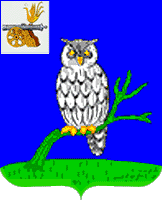 СЫЧЕВСКАЯ РАЙОННАЯ ДУМАРЕШЕНИЕот 11 сентября  2020 года                                                                               № 271В соответствии со статьей  24,32 Градостроительного Кодекса РФ, Уставом муниципального образования «Сычевский район»  Смоленской области, Сычевская районная Дума Р Е Ш И Л А:1.  Внести в Генеральный план Караваевского сельского поселения Сычевского района Смоленской области, Правила землепользования                     и застройки Караваевского сельского поселения Сычевского района       Смоленской области, утвержденные решением Сычевской районной Думы       от 30.10.2017 года № 132 изменения, изложив их в новой редакции согласно приложениям № 1, № 2.2.  Решение опубликовать в газете «Сычевские вести»,  разместить на сайте Администрации муниципального образования «Сычевский район» Смоленской области(http://sychevka.admin-smolensk.ru/) и сайте Федеральной  Государственной Информационной Системы Территориального Планирования (ФГИСТП).Глава муниципального образования             Председатель Сычевской районной  «Сычевский район»  Смоленской                          Думы__________М.А.Лопуховаобласти______________ Т.В.Никонорова                 О внесении изменений в Генеральный план Караваевского сельского поселения Сычевского района Смоленской области и Правила землепользования и застройки» Караваевского сельского поселения Сычевского района Смоленской области, утвержденные решением Сычевской районной Думы от 30.10.2017 года № 132